Co dělat, když se mi nechce učit…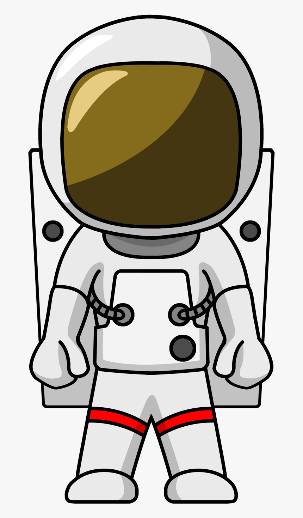 MOTIVACE Najdi si, jaké bude mít výhody učit seRodiče tě pochválí a doma bude příjemná atmosféra, můžeš si pak zbytek času hrát, dáš si něco dobrého k jídlu, rodiče tě pořád nebudou kontrolovat, něco nového se díky tomu dozvíš, budeš moci vykonávat své vysněné povolání. Najdi si sám, co z učení udělá výzvu a ne strašáka. Napiš si povzbudivá hesla„Dokážu se to naučit.“ „Já to dám.“  „Tohle všechno, už jsem se naučil, tohle taky dám.“ Napiš si to na viditelné místo a vždycky, když to budeš mít chuť vzdát, tak si to nahlas přečti. A znova do boje! Najdi si třeba nějakou píseň, která tě vždycky „nastartuje.“ Moje oblíbená píseň na povzbuzení je: „Don´t stop me now“ od kapely Queen 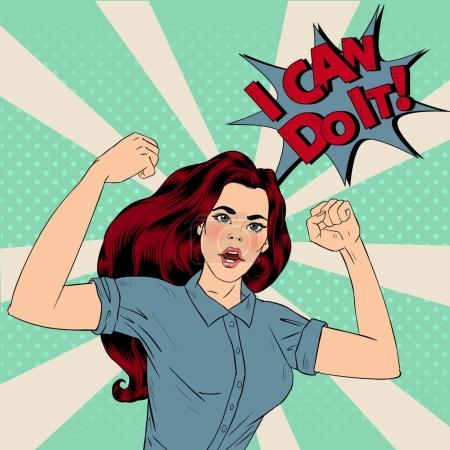 Je toho moc, čím mám začít….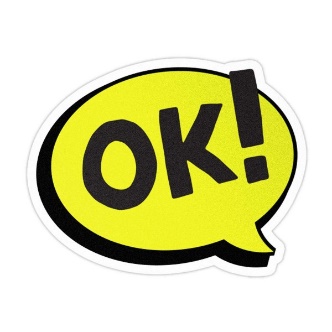 První problém, rozhodnout se učit, jsi zvládl. A teď další krok! Čím mám vlastně začít? Stanov si plán. 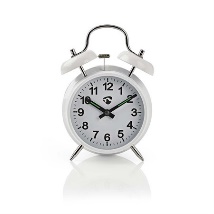 PLÁN Řekni si, kdy se budeš učitDomluv se s rodiči, kdy a jak se budeš učit. Stanov si přesnou hodinu v kolik hodin se budeš učit a v ten čas začni. Neodkládej to. V hlavě ti běží: „Ještě 5 minut a potom začnu.“ Ne ne ne. Začni hned, protože jinak to posuneš zase a nezačneš nikdy. Věř mi i dospělí to tak mají.  Řekni si, i jak dlouho se budeš učit. Stačí 30 minut a pak si dej přestávku. Dělej to každý den stejně.Pro jistotu si nastav budík Je strašně jednoduché zabrat se do nějaké činnosti. Hlavně psaní s kamarády, sledování TV nebo videí na Youtube apod. nás zaměstná klidně na hodiny. Proto si zapni budík nebo jinou upomínku, která ti dá znamení: „Začni se učit.“ Budík už nepřeřizuj!  Udělej si seznam předmětů a úkolů Nejdřív se podívej, co máš z jakého předmětu za úkoly. Pak si promysli, co všechno chceš za ten den stihnout. Víš sám, co zvládneš, když se soustředíš. Rozhodni se, čemu se budeš věnovat a kolik času. Příklady v matematice – 15 minut, 20 minut na opakování slovíček do angličtiny, přepsat cvičení z ČJ – 10 minut. Každý máme své tempo. Někdo zvládne pracovat dlouho a trvá mu to chvilku, někdo potřebuje více přestávek. Domluv se s rodiči, co ti vyhovuje nejvíc. Může být těžké odhadnout, jak dlouho tu ti bude trvat. Raději si minutky přidej, a když to zvládneš rychleji, budeš mít radost. 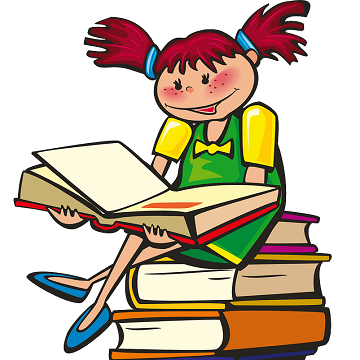 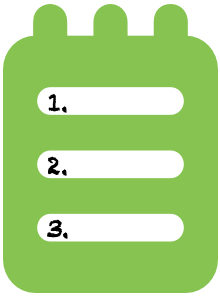 Každý jsme jiný, dej si pozor Možná se podporujete se spolužáky přes sociální sítě. A to je bezva. Nenech se jimi, ale rozhodit. Někomu může trvat matematika hodinu a jinému 15 minut, někdo trpí u dějepisu a jiný si hledá ještě další věci navíc. Stanov se svůj čas podle svých možností. Rozděl si učení na menší kusyRozděl si velké části na menší. Představ si, že jíš pizzu, taky jí celou nesníš v kuse, ale když jí rozkrájíš na trojúhelníčky, tak to zvládneš jako nic. A stejné je to s učením. Pokud máš v matematice vypočítat 30 příkladů, tak bude snazší začít, když si příklady rozdělíš na 10 – 10 – 10.Začni s tím nejobtížnějším Začínej tím nejtěžším, tak budeš mít to nejhorší za sebou a už tě to nebude děsit. Na lehčí úkoly nepotřebuješ tolik energie, tak si je nech na později, až budeš unavený. 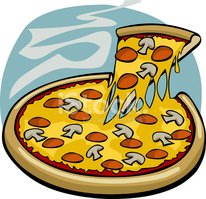 ODSTRAŇ PŘEKÁŽKY 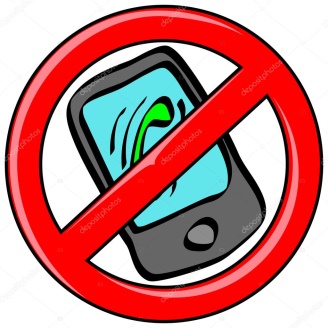 Vypni vše, co nepotřebuješ Sociální sítě, mobil, TV, Youtube atd. rozptylují naší pozornost. Pokud chceš mít rychle hotovo, vypni všechno! Tvůj mozek se nezvládne soustředit na víc věcí najednou, a proto mu to tak dlouho trvá.Plán máš připravený, odstraněny všechny překážky. Teď už jenom začít…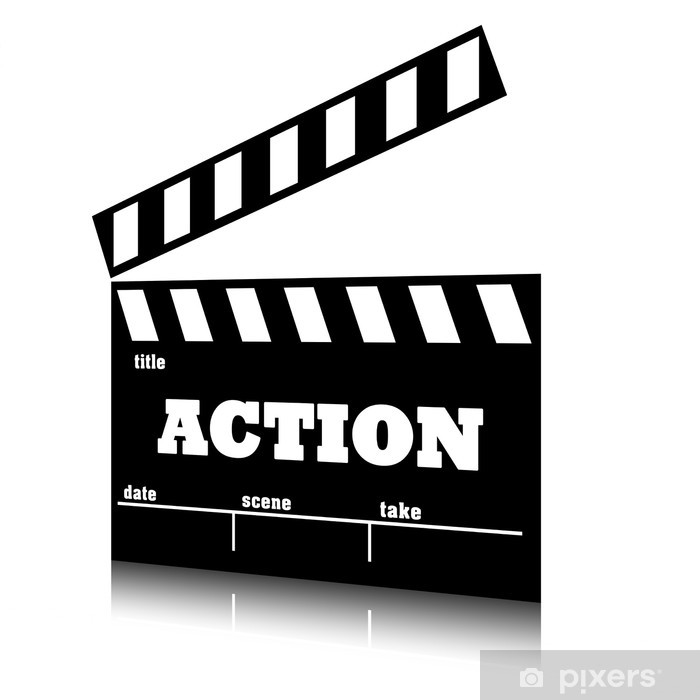 A K C E! Teď už to všechno udělej, tak jak sis naplánoval. Sleduj čas, porovnávej, jak ti to jde. Připomínej si motivaci a pokračuj, dokud můžeš. Po skončení akce si zasloužíš odměnu. ODMĚNAPodívej se zpět Pochval se za to, co už jsi zvládl. Nekoukej se pořád na to, co ještě nemáš, co jsi nestihl, ale na to, co už umíš, kolik jsi toho zvládl. 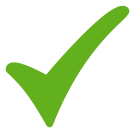 Buď na sebe hodný Ne vždycky je učení lehké. A opravdu se někdy musíme hodně snažit, abychom se přemluvili k učení, dokončili, co jsme začali. Za každý úspěch, kdy sám sebe překonáš, si řekni to, co bys řekl svému kamarádovi. „Jsi fakt dobrej.“ 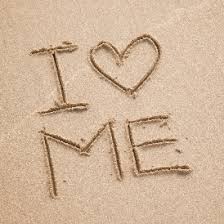 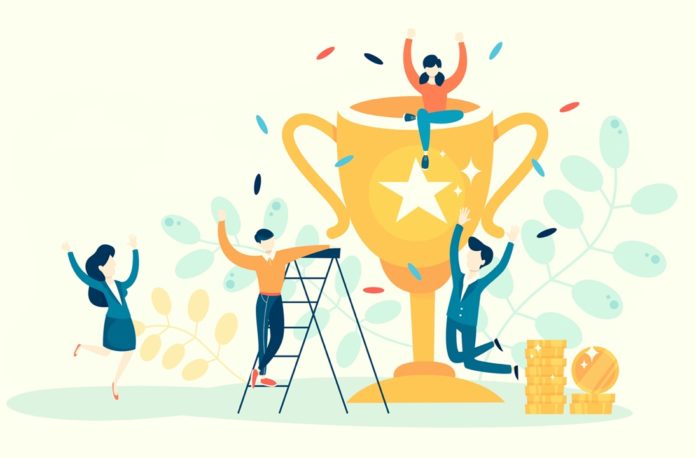 Slova na závěr… Někdy pomáhá uvědomit si, co by se mohlo stát, když se budeme vyhýbat svým povinnostem. Proto vám připisuji i možné důsledky odkládání učiva. Co by se mohlo stát, pokud se budeš dlouhodobě vyhýbat učeníV hlavě budeš mít pořád myšlenku: „Vím, že se mám učit.“ a zbytečně tě to bude otravovat. Budeš-li úkoly pořád odkládat, bude jich stále přibývat. Později, buď nezačneš vůbec, nebo s velkým utrpením.Postupně se bude zvětšovat nechuť k učení, k dělání úkolů, ke škole.Můžeš ztratit energii ke všem ostatním aktivitám.  Můžou se ti zhoršit známky.Můžeš mít ze sebe špatný pocit, cítit se neschopný, začít se shazovat a podceňovat se  Promarníš svůj potenciál. Budeš se hádat s rodiči, dohadovat s učiteli, hledat výmluvy. Budeš mít problémy se později soustředit něco si zapamatovat. Nebudeš věřit sám sobě, že to zvládneš a to fakt nechceš!Abychom, ale nekončili negativně, přidávám také výhody a bonusy, které učením můžete získat. Co učením můžeš získatNaučíš se něco nového – nikdy nevíš, kdy se ti, co bude hodit.Posiluješ svoji vůli – s každým zvládnutým úkolem budeš zvládat více a více.Budeš mít sám ze sebe dobrý pocit – zvýší se ti sebevědomí.Trénuješ paměť a každým učením se bude zlepšovat.Nebudeš se doma nudit.  Zvítězíš sám nad sebou a nic lepšího není.Další učení nebude tak náročné, protože ho nebude už tolik.Je to investice do budoucna – budoucnost je možná nejasná, ale rozhodně budeš připraven.Nevědomky se učíš i plánovat a organizovat svůj volný čas a to se ti bude hodit celý život.Potěšíš své rodiče, učitele a snad i sám sebe.Uvědomuju si, že je toho hodně a jste úžasní, pokud jste dočetli až sem.  Mám z toho velkou radost. Budu moc ráda, pokud mi napíšete, jak se vám daří učit, co vám pomáhá a zda jste něco vyzkoušeli.Vaše psycholožka Michaela ChlebounováAutorem textu je kolegyně Mgr. Iveta Rebrová